Na podlagi tehničnega predpisa:Točka 2.2 Priloge 2 Pravilnika o varnosti dvigal (Uradni list RS, št. 44/24)Za katerega je pristojno:Ministrstvo za gospodarstvo, turizem in športPodatki o vložniku:Podatki o mestu vgradnje dvigala:Podatki o načrtovalcu dvigala:Podatki o dvigalu:*obvezni podatkiOBVEZNA DOKUMENTACIJA: Dokazila glede upravičenosti izvedbe tehnične rešitve začasnega zmanjšanega varnostnega prostora:pozitivno mnenje priglašenega organa za področje dvigal;dokazilo, da bi izvedba v harmoniziranih standardih določenega zgornjega ali spodnjega varnostnega prostora v obstoječi stavbi pomenila nesorazmerni strošek;dokazilo, da gre za obstoječ objekt (če je v času dokončanja gradnje objekt potreboval uporabno dovoljenje, kopijo uporabnega dovoljenja).Dispozicijski načrt dvigala v objektu:prikaz položaja kabine v najvišjem možnem položaju:ko utež sede na blažilnike oziroma pri iztegu bata,ko so uporabljena sredstva za zagotovitev začasnega varnostnega prostora;prikaz položaja kabine v najnižjem možnem položaju:ko kabina sede na blažilnike, ko so uporabljena sredstva za zagotovitev začasnega varnostnega prostora.Ocena tveganjaPODATKI O ZGORNJEM VARNOSTNEM PROSTORU V JAŠKU DVIGALA: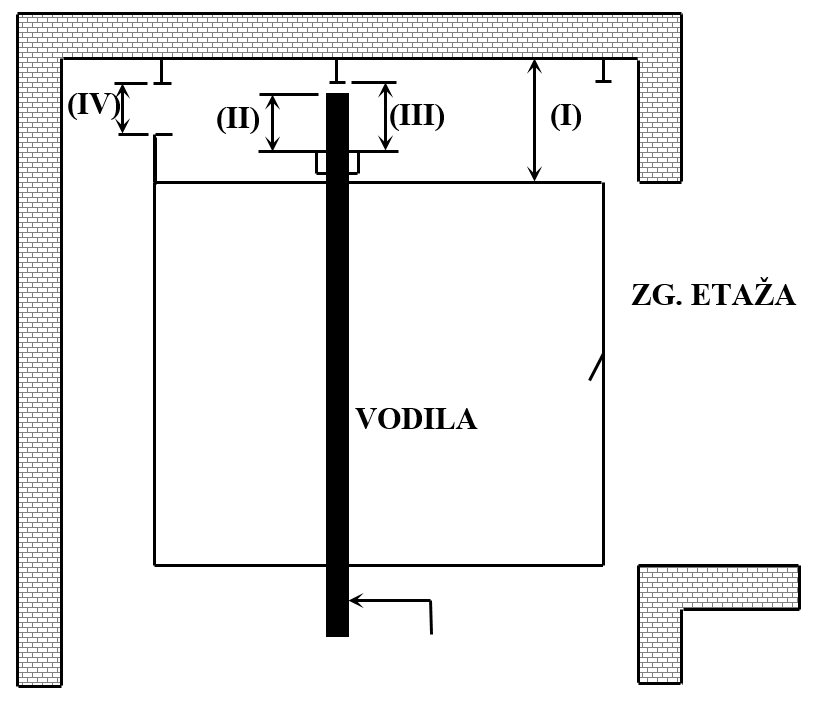 Opis sredstev za zagotovitev začasnega varnostnega prostora v glavi jaška:PODATKI O SPODNJEM VARNOSTNEM PROSTORU V JAŠKU DVIGALA: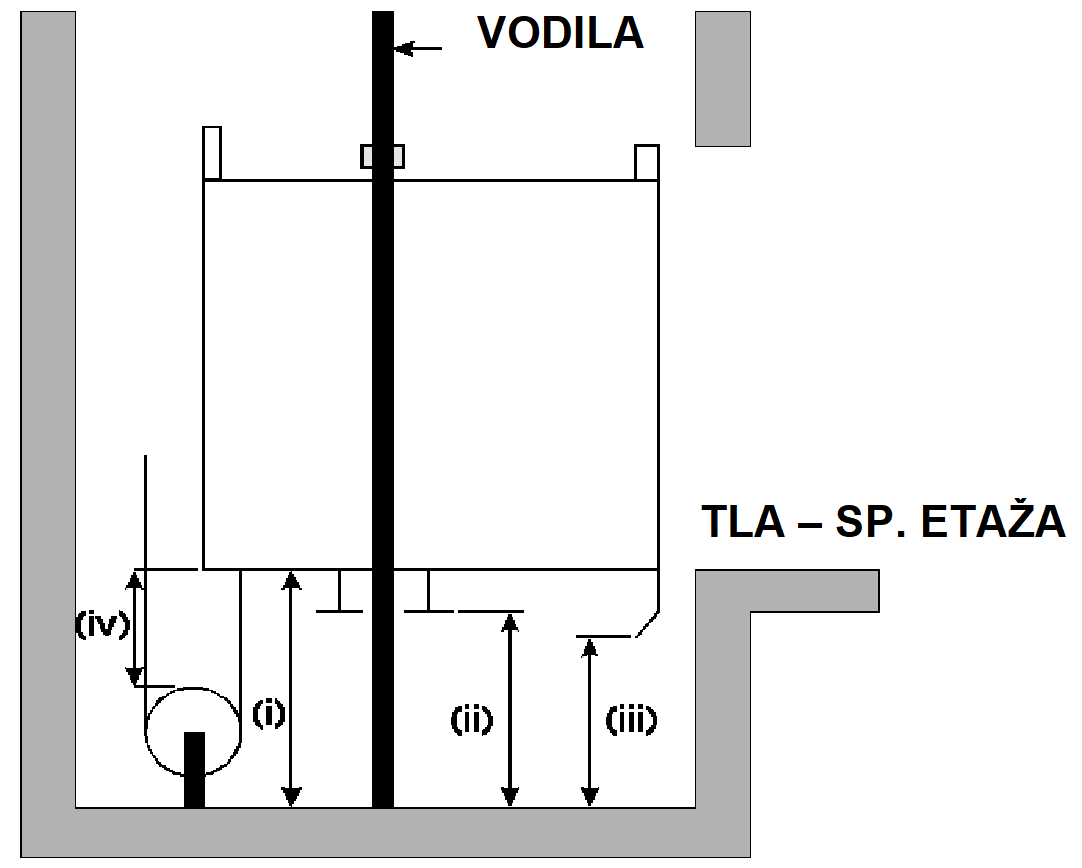 Opis sredstev za zagotovitev začasnega varnostnega prostora v jami jaška:VLOGA ZA ODOBRITEV TEHNIČNE REŠITVE ZAČASNEGA ZMANJŠANEGA VARNOSTNEGA PROSTORA V JAŠKU DVIGALA Naziv*Naslov*Vložnik je* (ustrezno označi ali dopolni)monter dvigala / bodoči lastnik dvigala / investitor /zastopnik bodočega lastnika /________________Naziv objekta*Naslov*Namembnost objekta*Namen uporabe dvigala*Objekt ima uporabno dovoljenje*(če ga je potreboval v času dokončanja gradnje objekta)DA  - številka, datum izdaje, upravna enota:NENaziv*Naslov*Dejavnost*Predvideni monter*Vrsta dvigala*Tovarniška številka* (če je že določena)Predvideno leto vgradnje*Nazivna nosilnost*                   kg                  osebNazivna hitrost*                   m/sVišina dviga*                   mŠtevilo postaj*SkupajŠtevilo dostopov*SpredajŠtevilo dostopov*ZadajŠtevilo dostopov*Ob straniZgornji varnostni prostor (glej sliko spodaj): pri nasedli protiuteži ali iztegu bata (m)pri uporabi začasnih sredstev(m) razdalja med najvišjo stojno ravnino strehe kabine in nivojem najnižjih delov stropa jaškapreostala dolžina vodil kabine razdalja med najnižjimi deli stropa jaška in najvišjimi deli vodilnih čeljusti, vrvnih obes, nadboja ali navpično smičnih vratrazdalja med najnižjimi deli stropa jaška in najvišjimi deli opreme na stropu kabine (ograja) prostor nad kabino za kvader 0,5m x 0,7m x 1m, kjer so v njegovem prostoru lahko pri neposrednem obešanju nameščene vrvi, kjer sredina pritrditev ne sme oddaljena za več kot 0,15 m od roba ene od navpičnih ploskev kvadra  DA / NEDA / NE preostala dolžina vodil protiuteži pri nasedli kabini Spodnji varnostni prostor (glej sliko spodaj): pri nasedli kabini (m)pri uporabi začasnih sredstev(m) (i)    prostor za kvader (0,5m x 0,7m x 1,0m)DA / NEDA / NE (ii)   razdalja med najnižjim delom kabine in dnom jame: (iii)  preostala dolžina vodil kabine  ter razdalja predpasnika ali deli navpični smičnih vrat do tal v horizontalnem območju 15cm(iv)  prosta navpična razdalja med najvišjimi deli, ki so pritrjeni v jami (npr. napenjalno vrvenico izravnalnih vrvi) in najnižjim delom kabineVlogo izpolnil:Podpis:Datum: